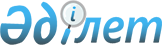 Вопросы некоторых республиканских государственных казенных предприятий Агентства Республики Казахстан по туризму и спортуПостановление Правительства Республики Казахстан от 30 июня 2003 года N 629      Правительство Республики Казахстан постановляет: 

      1. Реорганизовать: 

      1) республиканское государственное казенное предприятие "Республиканская школа высшего спортивного мастерства массовых видов спорта Агентства Республики Казахстан по туризму и спорту" и республиканское государственное казенное предприятие "Республиканская школа высшего спортивного мастерства по игровым и зимним видам спорта Агентства Республики Казахстан по туризму и спорту" путем слияния в республиканское государственное казенное предприятие "Республиканская школа высшего спортивного мастерства по массовым и зимним видам спорта Агентства Республики Казахстан по туризму и спорту"; 

      2) республиканское государственное казенное предприятие "Республиканская школа высшего спортивного мастерства по прикладным видам спорта Агентства Республики Казахстан по туризму и спорту" и республиканское государственное казенное предприятие "Республиканская специализированная детско-юношеская школа олимпийского резерва по водным видам спорта Агентства Республики Казахстан по туризму и спорту" путем слияния в республиканское государственное казенное предприятие "Республиканская школа высшего спортивного мастерства по водным и прикладным видам спорта Агентства Республики Казахстан по туризму и спорту". 

      2. Определить Агентство Республики Казахстан по туризму и спорту органом государственного управления создаваемых республиканских государственных казенных предприятий. 

      3. Определить основным предметом деятельности республиканских школ высшего спортивного мастерства подготовку высококвалифицированных спортсменов международного уровня, кандидатов на зачисление в центры олимпийской подготовки и национальные сборные команды Республики Казахстан по видам спорта, включенным в программы зимних и летних Олимпийских игр. 

      4. Агентству Республики Казахстан по туризму и спорту в установленном законодательством порядке: 

      1) представить на утверждение в Комитет государственного имущества и приватизации Министерства финансов Республики Казахстан уставы реорганизуемых предприятий и обеспечить их государственную регистрацию в органах юстиции; 

      2) принять иные меры, вытекающие из настоящего постановления. 

      5. Утратил силу постановлением Правительства РК от 05.08.2013 № 796.

      6. Настоящее постановление вступает в силу со дня подписания.       Премьер-Министр 

      Республики Казахстан 
					© 2012. РГП на ПХВ «Институт законодательства и правовой информации Республики Казахстан» Министерства юстиции Республики Казахстан
				